IV. 1.PORADNIK JĘZYKOWY1ODMIANA IMION WŁASNYCH OBCYCH.PRZEZROMANA ZAWILIŃSKIEGO.Do niedawna sprawa ta nie była wątpliwa. W gramatykach najwięcej rozpowszechnionych, dawniej Małeckiego, obecnie Kryńskiego, nie znajdzie się nietylko osobnego o tem rozdziału, ale nawet paragrafu; rządzono się ogólnie zasadą, że imiona własne obce stosują się do odmiany polskiej o tyle, o ile na podstawie zakończenia swego do niej przystosować się dadzą. Tylko imiona obce z zakończeniami, do których odpowiednich nie można znaleźć między polskimi rzeczownikami czy przymiotnikami, te tylko pozostają nieodmienne.Jak się to stało, że nasza intelligencya stara się coraz więcej, aby cudzoziemcowi w niczem nie ubliżyć, że zamiast mu delikatnie wytłómaczyć znaczenie polskiego przysłowia o dostaniu się między wrony i o zgodnem z niemi krakaniu, poczęto raczej do niego się stosować, - nie będziemy się na razie nad tem zastanawiać; to jedno tylko zauważymy, że niewątpliwie nasz narodowy charakter (uprzedzająca grzeczność dla obcego) nie był tu bez wpływu i że mogło się tu stać owo, co się w historyi języka często dzieje, że nieliczna gromadka tzw. wyjątków bierze górę nad wielką gromadą tzw. prawidłowych form i sama rządzona przedtem, dorwawszy się władzy, rządzi teraz niepodzielnie i absolutnie.Otrzymaliśmy w tej sprawie dwa głosy ludzi poważnych. Prof Dr. M. Kowalewski (z Dublan) pisze:»W interesie ścisłości naukowej, ażeby uniknąć nieporozumień, proponowałbym imiona cudzoziemskie odmieniać tylko takie, które dadzą się odmieniać dobrze, bez opuszczenia jakiejkolwiek litery. Dla zaznaczenia, co należy do końcówki, a co do samego imienia własnego, byłoby, zdaniem mojem dobre oddzielanie końcówki przypadka przecinkiem (raczej apostrofem) u góry np. Spencer, Spencer’a; Brock, Brock’a, o Brock’u itp.Natomiast tych nazw, które nie dają się łatwo odmieniać, wcale nie odmieniać, ale tylko zaznaczać u góry przecinkiem, że to nie pierwszy przypadek np. Broca, tego Broca’, o Broca’PORADNIK JĘZYKOWYIV. 1.itp. lecz nigdy Broki lub o Broce, gdyż wtedy nie wiadomo, czy 1. przyp. jest Broka czy Broca, a nawet może Broce (z włoska) itp. A konsekwentnie Famintsin, Famintsin’ a o Famintsin’ie itd. tj. tylko przy polskich imionach własnych nie dawać przecinków.Dr. L. Czarkowski (z Wilna) przy sposobności zbierania błędów językowych i stylistycznych w «Dziejach literatury polskiej« prof. Brücknera zastanawia się i nad brakiem konsekwencyi w pisowni i odmianie imion własnych obcych i pisze:»Prof. Brykner (tak go pisze!) nazwiska cudzoziemskie pisze w najrozmaitszy sposób; raz według odpowiedniej pisowni cudzoziemskiej, kiedyindziej znów według naszej; bądź odmienia je przez przypadki z pisownią obcą lub naszą, to znowu nieodmienia wcale. Na dowód przytoczę tu przykłady: Bokaczia (I, 277) a Bokaccia (1, 337), ody Rousseau i wiersze Roussa (I, 411), Russem (I, 452); Boileau (I, 413, 419) a poniżej Boala (1, 419), Voltaire (I, 413) i Woltera (I, 443) itd. Wundt a, Haeckela, Buckla (II, 334), Comte’a (II, 353), Baudelaire, Maeterlinck (II, 378).W wydanem przed paru miesiącami popularnem dziełku p. t. »Z dziejów języka polskiego na str. 95. prof. Brykner pisze: »Już to z nazwami obcymi u nas istne herezje wyprawiają, np. czytałem niedawno coś o Comte’cie. tak to p. Kozłowski napisał, małom z krzesła nie spadł, podziwiając ten dziwoląg«. Podziwając to dziwne z wielu względów zdanie, nie możemy nie uczuć współczucia dla Szan. Profesora. Jak to jednak zły przykład jest zaraźliwy, widzimy z powyżej podanego zbioru. Prof. Br. popełnia tę samą herezyę pisząc Comte’a.Jeżeli istnieją różnice zdań co do pisowni nazwisk cudzoziemców, to zdaje się milcząco, ale powszechnie zgadzamy się na to, żeby nazwisko Polaka, brzmiące z cudzoziemska, pisać według naszej pisowni	Tu Szanowny nasz Korespondent rozwija ową teoryę szczegółowo i znowu przytacza niekonsekwencye z dzieł prof. Brücknera; do tej kwestyi jednak wrócimy kiedyindziej.Istotą roztrząsań Dra Czarkowskiego zdaje się być przekonanie, że nazw obcych nie należy odmieniać, jeżeli się ich nie spolszczyło, albo je spolszczyć zupełnie i wtedy zastosować do prawideł odmiany polskiej. Jest to więc zdanie od zdania Dra Kowalewskiego odmienne nieco, ale tylko w szczegółach i raczej pod względem formalnym.Nam się rzecz ta przedstawia w ten sposób.Każdy naród ma prawo żądać, aby obcy przybysze, między nim na tej samej ziemi zamieszkali, stali się powoli jego cząstką, czyli upodobnili się pod względem narodowym. Tę samą właściwość posiada i język, który obce wyrazy przyswaja, to znaczy do form i prawideł własnych nagina, obcą treść we własną przyodziewa szatę, Z wyrazami pospolitymi proces ten trwa krótko; ulegają przemianieIV. 1.PORADNIK JĘZYKOWY3i upodobnieniu prawie równocześnie z uzyskaniem prawa obywatelstwa. Z imionami własnemi trwa to dłużej, bo proces dokonywa się powolniej; że jednak i tu organizm językowy nie znosi w sobie ciał obcych, ale je bądź upodabnia, bądź odosabnia, mamy przykład bardzo jasny w imionach własnych ze świata starożytnego. Zmieniano końcówki (Julius — Juliusz) lub je odrzucano (Aleksandros — Aleksander), tworzono z osnowy nową postać 1. przypadka (Pallas z  Pallad — a więc Pallada, Hellas — Hellada, Artemis — Artemida) nawet postać liczby mnogiej brano za osnowę 1. pojedynczej (Ekbatana, Leuktra jako plur. tant, występują jako Ekbatana,-y; Leuktra,-y itp.) Dopiero nieliczny zastęp imion, którego nie można było przystosować pozostał nieodmiennym (Tapsus, Ajgospotamoj, Pompei, Klio, Akropolis, Ilium, Argos, Delos, Memfis itp.).Tak postępowano w wieku XVI., kiedy oknami i drzwiami cisnęła się do Polski kultura starożytna, niosąc ze sobą całe szeregi nazw bogów, osób i miejsc; wystarczy wziąć bo ręki prof. A. Kaliny »Historyą języka polskiego« i rzucić okiem na str. 32, 38 — 39, 43 — 44 itd-Tej samej zasady trzymano się i w przyswajaniu imion własnych obcych, nowożytnych, i tej i nam trzymać się wypada. Jeżeli tedy1.) imię własne obce oznaczające osobę końcówką zupełnie się zbliża do postaci imion lub rzeczowników pospolitych polskich, a więc kończy się na spółgłoskę lub samogłoskę », o, znajduje bardzo łatwe przystosowanie do jednego z istniejących wzorów deklinacyi rzeczowników, przyczem podług rodzaju zalicza się je do męskich lub żeńskich; jeżeli zaś kończy się na i, y lub e przyłącza się do grupy rzeczowników z odmianą przymiotnikową. 2.) Nazwy geograficzne te tylko ulegają odmianie, które bez żadnej zmiany swej osnowy przybrać mogą końcówki przypadkowe. Stąd pochodzi, że nieodmienne są takie np. jak: Lido, Bari, Cannes, Monte Carlo, Cambridge, Zambezi, itp.Tak w grupie pierwszej, jak i w drugiej zasadniczym warunkiem odmiany jest pisownia polska, lub zbliżona bardzo do polskiej; jeżeli imię zachowuje pisownię obcą, bezwarunkowo jest nieodmienne. A więc albo: Lafontena, Woltera, Szekspira, Waszyngtona, Loka, albo: Lafontaine, Voltaire, Shakespeare, Washington, Locke. Zachowywanie pisowni a oddzielanie końcówek polskich jakimiś przecinkami czy apostrofami uważamy za półśrodek nie prowadzący do celu, niepotrzebny zwłaszcza tam, gdzie imię odmieniać się może (np. Verdego, Garibaldego, Belliniego — nie: Verdi’ego, Garibaldi'ego, Bellini'ego).4PORADNIK JĘZYKOWYIV. 1.JESZCZE W SPRAWIE PISOWNI IMION WŁASNYCH OBCYCH.Jakkolwiek zabierałem już głos »w sprawie pisowni imion własnych obcych« w Nrze 4 «Poradnika językowego« z r. z. (str. 70—72), muszę jednakże wrócić do tej kwestyi raz jeszcze, a to z powodu paru uwag w artykule p. t. «Wnioski w sprawie pisowni imion własnych obcych«, zamieszczonym w Nrze 8. »Poradnika« z r. z. (str. 121—123)Z zacytowanego właśnie artykułu dowiaduję się z wielką przy. jemnością, że Deputacya Towarz. Przyj. Nauk. warszawsk. już. w r. 1830. uznała zasadę, że «imiona własne cudzoziemskie, należące do narodów, które używają alfabetu łacińskiego, pisać się u nas mają tak, jak je cudzoziemcy piszą w swych własnych językach«, a więc stanęła ona już wówczas na tem samem stanowisku w tej kwestyi, jakie zajęli uczeni przyrodnicy w 60 lat później (patrz mój artykuł poprzedni!) Z przyjemnością dowiaduję się, że z wyjątkiem jednego, wszystkie głosy, poruszające ten przedmiot, jako też i Szan. Redakcya, oświadczyły się za tą zasadą Deput. Prz. Nauk. — Wydaje mi się tylko zupełnie niezrozumiałem, dlaczego Szan. Redakcya proponuje odstępstwo od tej ogólnej zasady dla niektórych języków, używających również alfabetu łacińskiego — a to dla języka węgierskiego oraz słowiańskich? Mojem zdaniem, jeżeli mamy trzymać się jakiejś zasady, to nie możemy robić od niej żadnych wyjątków; tem bardziej, jeżeli zasadę tę przyjął cały świat cywilizowany (jakkolwiek nie wszyscy zżyli się z nią jeszcze i często jeszcze nie stosują się do niej!). Wszak zasada ta dla nas, w naszem położeniu politycznem szczególnie, jest bardzo ważną, gdyż zmusza inne narody do pisowni imion własnych polskich (osób i geograficznych), po polsku, a tern samem sankcyonuje nasz język i t. d.! Jeżeli my sami zechcemy zasadę tę łamać, to damy prawo i do łamania jej innym! Prócz tego stosowanie się do propozycyi Szan. Redakcyi mogłoby stworzyć szereg nieporozumień. Gdybym przeczytał np. zdanie: «Selowi nie udała się misya w Wiedniu«, doprawdy, nie odrazu domyśliłbym się, że stosuje się to byłego premiera węgierskiego! Gdyby zaś dzienniki nasze od początku pisały to nazwisko z polska: »Sel«, to spotkawszy się z nazwiskiem »Szell« w dzienniku jakim niemieckim, francuzkim lub t. p. nie wiedziałbym, że tu mowa o tym samym »Selu«! Znam np. prof. Uniwersytetu w Pradze, który nazywa się »Vejdovsky«, a także lekarza, Polaka w Warszawie nazwiskiem Wejdowski. Jeżeli napiszemy nazwisko Czecha po polsku, to nie można go będzie odróżnić od Polaka! A proszę sobie teraz wyobrazić, coby to było, gdyby Węgrzy, Czesi, Słowacy i t. d. zrobili również odpowiedniIV. 1.PORADNIK JĘZYKOWY5wyłom w omawianej tu zasadzie i zaczęli po swojemu pisać nam imiona własne! Mielibyśmy obok Chrząszczewskiego: Chřonščevský, Chsconscsewski (może źle po węgiersku, ale nie znam wcale języka!) i t. p. Dajmy na to teraz, że ów pan Chrząszczewski, Polak, coś zrobił ważnego, dostał się do pism i ktoś z Czechów referuje o nim do pism francuskich, zachowując pisownię czeską. Cały świat będzie sądził, że to jest Czech i ewentualną sławę np. jakiegoś odkrycia przypisze Czechowi nie Polakowi, bo Polaka po takiej pisowni nazwiska nikt przecież nie pozna!Jeżeli niechcemy, aby nasze nazwiska i t. p. przekręcali cudzoziemcy (w pisowni!), nie przekręcajmy również i ich nazwisk, lecz stójmy twardo przy uznanej powszechnie zasadzie, która nam zapewnia moralną korzyść, uznając naszą odrębność językową, a — co za tern idzie — i narodową!!! I to nie tylko stać powinniśmy, ale nawet walczyć o nią t. j. walczyć o powszechne stosowanie jej wszędzie!!! W obec tej zasady — i pod tym względem zgadzam się zupełnie z Szan. Redakcyą — powinniśmy raz wreszcie wziąć rozbrat z pisaniem imion własnych innych narodów, szczególnie słowiańskich, według modły Niemców, Węgrów i t. p., a więc nie w formie zgermanizowanej, zmadziaryzowanej lub zruszczonej, lecz tak, jak one się piszą w języku tego narodu, do którego należą, jeżeli naród ten używa alfabetu łacińskiego, a więc »Filipović, Miklosić, Cirkvenica« i t. p. (w zdaje się, Chorwaci nie mają ale tylko v?), nie spolszczając ich również!! Tak samo: »Bogumin, Rjeka, Nove Zamki« etc.Zupełnie inną kategoryą przedstawiają imiona własne narodów, nieposługujących się alfabetem łacińskim. Dla tego »nie piszemy po turecku«, że nie znamy alfabetu tureckiego tak, jak nie znamy alfabetu chińskiego, hebrajskiego i t. p. Cywilizowany Europejczyk, chcąc oddać jakąś nazwę turecką, japońską lub t. p. musi ją oddać alfabetem najpowszechniejszym — łacińskim. Dotąd jednak każdy naród oddawał takie nazwy w własnej odmianie alfabetu łacińskiego, a więc Francuz — alfabetem francuskim, Niemiec — niemieckim, Anglik — angielskim, Polak — polskim i t. p. — Znamy np. nazwisko pewnego profesora japońskiego w Tokio: Polak napisałby je »Iżyma«, Francuz: »Ijima«, Niemiec:»Ischima«, Włoch:»Iscima«, Anglik:»Ishima« i t. p. A teraz czytając dzieła w tych językach i spotykając w nich tak rozmaicie pisane nazwisko, mało ktoby się domyślał, że tu mowa o jednym i tym samym człowieku! Ażeby z takiego chaosu wybrnąć, kongresy naukowe przyrodnicze uchwaliły, aby pisownia była stałą we wszystkich językach, i przyjęły powszechnie obowiązujący alfabet do »transkrypcyi« imion własnych narodów, nie posługujących się alfabetem łacińskim.6PORADNIK JĘZYKOWYIV. 1.Podaję tu w krótkości zasady tej transkrypcyi:Litery: a, b, d, e, f, g, h, i, к, I, m, n, o, p, r, s, t, u, z — oznaczają takie same dźwięki, jak w języku polskim.Litery: X, ç — zostały całkiem usunięte z alfabetu!Literę polską »j« wyraża się przez »y«»	»	»	»v«»	»	» w «»	»	»ń«polskie »sz«» »cz«Prócz tego:»j« wyraża dźwięk taki, jak »j«ñ«»sh«» »tsh«»oe«»ü«» w«»th«»dh«»kh«»gh«»»»»»»»»»»»»»»»»»»»»»»»»»»»francuzkie,»eu«	»» U « niemieckie »w« angielskie (William)»th« angielskie (w słowie »path«) »th« angielskie (w słowie »those«) twarde arabskie »k« miękkie arabskie »g«»q« (wyjątkowo, jak miękkie arabskie »k«), normalnie opuszcza się tę literę.Naturalnie, że zapomocą tego alfabetu nie można ściśle oddać dźwięku obcego, ale można oddać go w możliwem przybliżeniu. O ścisłe oddanie nie chodziło nawet kongresom.Według tej transkrypcyi powyżej wspomniany profesor japoński pisze swoje nazwisko: »Ijima«.»Мечниковъ«	będzie	»Metshnikov»,»Щедринъ«	»	»Shtshedrin«»Фаминцынъ«	»	»Famintsin« i t. p.«Харковъ	»	»Charkov«»Рязань«	» »Riazañ« i t. p.Do powyżej omówionej zasady pisowni imion własnych cudzo-
ziemskich łącznie z zasadą transkrypcyi stosuje się ściśle »Smithanian
Institution« w Washingtonie; również redakcye wielu pism europejskich, między niemi »Archives de Parasitologie«, co ilustruję wycinkiem z okładki o warunkach autorskich i zwracam uwagę na punkt 3.
Dla zaakcentowania i zachowania naszej odrębności narodowej, —
pomijam już inne korzyści —powinnimy przyłączyć się także tutaj!Mam nadzieję, że Pan Redaktor uwagi moje, chociaż spisane
nieco za dorywczo i niezbyt porządnie, zechce podać w »Poradniku«pod sąd szerszego ogółu.(Dublany)Prof. Br. M. Kowalewski,IV. 1.PORADNIK JĘZYKOWY.7POKŁOSIE.1. Aleksander Brückner: Z dziejów języka polskiego. Studya i szkice. Lwów,1908, 16-ka, str. 136.W dziełku tem znajdujemy kilkanaście zwrotów i wyrazów, z którymi moje pojęcie o czystości języka polskiego pogodzić się nie może. Są to następujące: 1) żeby z bezokolicznikiem zam. że z 1. l. poj. tr. oznajmującego: »żeby sięgnąć jeszcze dawniej« (str. 21), zam. że sięgnę do jeszcze dawniejszej doby?);coraz w znaczeniu nieustannie, ciągle, wciąż, bez przestanku (str. 24, 101 i 121).zbędny zam. zbyteczny, niepotrzebny (str. 85 i 112);wykluczać zam. wyłączać, usuwać, (str. 117);zawisłość zam. zależność, podleganie, uleganie (str. 11).»Pod dawnością języka polskiego rozumiemy... (= Przez dawność).Str. 9. »jeżeli mię uczeni zapewniają, jakoby nazwa Kijowa miała od Finów pochodzić, to wystarczy mnie wskazać, że w topografii polskiej powtarza się taż nazwa« (=abym wskazał. Jest to i dwuznacznik, bo kto tu i po co ma wskazać autora?).Str. 25...»ależ Bojan nie słowiańskie, zato (=tylko? lecz?) mongolskie nazwisko« (Czy Bojan jest nazwisko? Czy to nie imię?)str. 31. wyrusza na zdobyczy, zdobyczy o wiele trwalsze«... (zam. zdobycze?). Na str. 90. autor pisze: »Nie chcą dziś już i słyszeć o mianownikach zdobyczy, rozkoszy, nocy jedynie prawidłowych, historycznych; wysuwają coraz bezczelniej formy noce- rozkosze, zdobycze, straże, dłonie, twarze, niemoce, słodycze, podróże, potwarze i t. p. Już się wsie obok wsi pojawiające.. »Otóż nie możemy zaprzeczyć, że dosyć wcześnie zaczynają się granice (dlaczegóż nie granicy?) obu odmian nieco zacierać"... «Powie kto, dawno to z kluby wypadło i darmo się o przywrócenie pierwotnego ładu starać — doświadczenie uczy mnie czego innego". Tu autor wykazuje, jak nadużywano w XVIII. wieku końcówki — ó w w dopełniaczu 1. mn. i pisano wsiów, myszów, pieśniow itd. «których dziś ani parobek nie używa« i dalej mówi: «Tembardziej dziś mogłaby szkoła i książka czy dziennik wdrażać w formę poprawną wedle istniejących jeszcze rzeczy i myszy i myśli przywoływać i resztę niesforną do porządku gramatycznego, pisać słusznie: nocy i wieści i dłoni i rozkoszy i zdobyczy i wiadomości«... Może to i przykro dla zwolenników jednostajnych prawideł gramatycznych, że mowa żywa niejednokrotnie »bezczelnie« wyłamuje się z pod nich. Ale cóż począć, skoro i w tym przypadku zakończenia8PORADNIK JĘZYKOWYIV. 1.na e tychże rzeczowników są powszechnie przyjęte nietylko w piśmie, lecz i w mowie narodu i to już «dosyć wcześnie«, jak sam profesor twierdzi. Zakończenia na y, i zupełnie upodobniłyby te rzeczowniki do rosyjskich: ноги, ладони, (dłoni), роскоши, добычи, itd. Skoro mowa nasza wyłoniła się przez różniczkowanie, nie wiem czy słuszna usiłować sztucznie ją nawracać wstecz do ujednostajnienia z innemi słowiańskiemi. Im dalej cofniemy się w głąb’ wieków, tem większe odnajdziemy podobieństwo między poszczególnymi językami słowiańskimi. Czy mamy żałować tego, że języki te, rozwijając się, stają się mniej do siebie podobne? I czy żałując, możemy temu przeszkodzić? Mamyż prawo czynić zamach na to, co wieki i wola (acz nieświadoma) narodu uświęciły? «Języka poprawiać nie wolno—co innego błędy językowe ludzi nie umiejących po polsku pisać... ubierających frazesy obce w słowa polskie»... słusznie nakazuje prof. Brykner (Poradnik językowy 1902 str. 47). Jabym pozwolił sobie jeszcze to uzupełnić, że i frazesów polskich nie godzi się bez potrzeby ubierać w słowa obce, nawet takie, które przed paru set laty istniały w jęz polskim, ale obecnie zastąpione zostały przez inne rodzime, a lepsze przez to, że odmienne od sąsiednich słowiańskich. Nie boleję przeto nad tem, żeśmy utracili i gospodzina (ros. господинъ, nasze: pan), a wrzemię (время = czas) i źrebię (жpeбiй — los) iskać (искать = szukać) i inne tym podobne i nie wiem, czy mamy być wdzięczni Szanownemu Profesorowi za wskrzeszanie lub wprowadzanie na nowo takich: zdzierżeć, odzierżeć (сдержать) zawisły (зависимый) zawisłość, znachodzić (находить) wykluczyć (исключать) i innych. — Mniemałbym w końcu, że właśnie dziś, w dzisiejszem naszem położeniu, nie należy wprowadzać reform proponowanych przez prof. Bryknera ani w druku, ani tem bardziej w szkole!str. 32... »już w XII. wieku dotarł język polski do pierwszej etapy pochodu tryumfalnego»... (Słownik warszawski zgodnie z mową zna tylko etap rodzaju męskiego).str. 57... «wszystkie »nosówki« jednym usłowionym znakiem wyrażają«... (umówionym? usłowiony = ros. условленный od условиться = umówić się, условiе = umowa).str. 59: «Pisownia jest... w pierwszej linji« (przedewszystkiem?) «konwencjonalnym środkiem wymiany słów i myśli«...str. 60... »z pisownią ogólną złożyliśmy szczególną, jakby oba wyrazy razem należały». (Zdanie złożone z wyrazów polskich, ale, niestety, dla mnie niezrozumiałe), na str. 63 znów mamy... «jakby obie samogłoski razem należałу « (Do czego mają razem t. j, wspólnie należeć?)IV. 1.PORADNIK JĘZYKOWY9str. 67... «rzuca zachłanne swe oczy« (rzucamy okiem, oczyma, oczami, ale oczy rzucić, to chyba wpierw je sobie lub komu wydłubać; i wyrazu zachłanne nie rozumiem).str. 68... «musi zwycięstwo odzierżeć« (ros. одержать победу = zwyciężyć, odnieść zwycięstwo).str. 78... «przejawia u nas końcówka -sny, -zny widoczną skłonność stwardnienia« (ros. проявдяетъ склонность = okazuje dążność, posiada dążność... dostatecznie okazuje skłonność, skłania się ku...)str. 92. «Zbytek podwójnej formy dla jednej i tej samej nocji gramatycznej nie zwykł się długo utrzymywać«. (Jednej i tej samej nocji = z tego samego pojęcia?)str. 119... »i nie on sam dzieli ten pogląd"... (wyznaje ten pogląd? podziela?)str. 127: »... myślimy o słowach, któryah nieraz nie piszemy nie znamy już inaczej, jak tylko np. z u zamiast nosówki dawnej« (po polsku: piszemy, znamy już tylko np. z u zd.).str. 128... «potępić i tępy stają również z tym w związku»... (pozostają w związku?)str. 129... «nam chodziło tylko o ujawienie (ujawnienie?) samego faktu«...Prof. Brykner na str. 53. omawianego tu dziełka pisze: «Weźmy sobie przykład od Rosyan: ich ortografia w porównaniu z naszą jest bardzo skomplikowana, dziwaczna i mylna, a mimo to reguł raz uznanych wszyscy tam przestrzegają jak najdokładniej«... i dalej: «ortografji całkiem przestarzałej już przed tysiącem lat ułożonej dla zupełnie obcego bułgarskiego narzecza1), trzyma się dziś jeszcze Rosyanin i prędzej juliański kalendarz poświęci, niż jory i jery obcego mu całkiem znaczenia. U nas niestety bywa inaczej«. Zdawałoby się z tego, że autor potępi naszą secesyę ortograficzną, która złożona tylko z pięciu, aczkolwiek najznakomitszych, naszych językoznawców, stanęła okoniem względem dawnej naszej pisowni, popartej do czasu powagą Akademii Umiejętności. Postępek ten wywołał zamieszanie w naszej pisowni, bo gdy jedni, uważając i w tej sprawie jak w innych karność społeczną za obowiązek, stosują się do uchwał Akademii, inni idą za przykładem owej Pentarchii i mamy już kilka wydawnictw w Warszawie (»Książka«, «Przegląd filozoficzny«, «Wielka Encyklopedya powszechna illustr.« i inne), używających «ulepszonej» czy «jedynie naukowej« pisowni. Otóż prof. Bry-») Czyż Bułgarzy nie posiadają języka tylko narzecze? A jeżeli to narzecze czy gwara, to jakiego języka?10PORADNIK JĘZYKOWYIV. 1.kner, wskazawszy nam ex oriente lux (lucern) sam nie bierze zeń wzoru i, zwolennik widać rokoszu czy konfederacyi, nie dość że przeprowadza »naukową« pisownię, ale jeszcze urąga w przedmowie drukarni p. Anczyca, źe «walczyła z tą ortografią do ostatniej chwili, napróżno«. Sądzę, że za taką walkę należy się drukarni uznanie. Pisownia przyjęta przez Autora ma jednak tę niedogodność, że zmusza czytelnika do wielkiej uwagi w czytaniu. Np. na str. 7. prof. Br. mówi między innemi: »czym ten język właściwie jest« — czytelnik na razie ma to za pytanie i już ciśnie mu się w myśli odpowiedź: Nie, pan właściwie nie jesteś tym językiem — odpowiedź niedorzeczna, ale pocóż takie szczególne pytanie; w tym razie dalszy ciąg zdania wyprowadza wprawdzie czytelnika z błędu, ale niepotrzebnie zmusza go do zbytecznego skupiania uwagi na jednym wyrazie. Gdy jednak inny autor (p. Krzywicki w «Poradniku dla samouków", cz. V.) zapytuje: czym jest antropologia? i na tern zdanie kończy, to już trzeba odpowiedzieć: tak lub nie, i odpowiedź w obu razach wypadnie niestosowna, gdyż niestosownem było pytanie: Pan Krzyw, ani jest, ani nie jest antropologią. Nie byłoby tej kwestyi, gdyby nie owo czym. Czem jest antropologia? Czem ten język właściwie jest? — dwuznacznie nie da się rozumieć. Czytam znów bodaj w »Książce« czy w Encyklopedyi: Przed tym chyba należałoby ułożyć kodeks ogólny uczuć i namiętności. (Przed kim ułożyć? Czy to może ma być: Przedtem?). Dr. L. Czarkowski. 22. Edmund Biernacki: «Zasady poznania lekarskiego«. 12. Str. XIII i 323.Warszawa 1902 r.str. 8—19. «Ale właśnie w moc (= ros. въ силу = na mocy, na zasadzie, wskutek) zaznaczonych różnic, coraz łatwiej pewne rzemiosła mogą nie otrzymywać nazwy »sztuki«...«.taż str. zdominuje (= przeważa, panuje) strona zmysłowo-mięśniowa przy nauczaniu...«.str. 23. »Podnieść także należy, że każda nauka zawiera także w sobie sumę pojęć metafizycznych...« (za wiele także).taż str. »... w braku takich praw, stwierdzonych doświadczalnie, stawia się przypuszczenie co do istnienia pewnych zależności,...« (nasuwa się przypuszczenie...).str. 24. »A unaukowienie (= charakter naukowy) pewnego zbioru czystych (niecelowych) wiadomości przejawia się (=ros. проявляется) właśnie stwierdzeniem praw w tym zakresie,...«.IV. 1.PORADNIK JĘZYKOWY11str. 36. »I choroba, jako zjawisko przyrodnicze, może równie dobrze obchodzić każdego, jak obchodzą inne rzeczy i dziania się (może zjawiska?) w przyrodzie«. (Co oznacza dzianie się?).str. 52. »Nie na wszystkie działy działalności i wiedzy utylitarnej zdążyła dotychczas oddziałać nauka czysta«. (Za gęsto jednobrzmiących wyrazów).str. 52. »...nie wiemy właściwie, dlaczego ten lub inny sposób przyrządzania potraw warunkuje (może wywiera?) wrażenie przyjemne dla podniebienia bliźniego«.str. 53. »... w wyższych zakładach politechnicznych czas poświęca (kto?) przeważnie na »nauki podstawowe«, a nie na te (nie zaś na te), do których szkoły te są naznaczone« (przeznaczone?).str. 60. «...objawy, w których właśnie w ten lub inny sposób przebija pojęcie niewystarczalności (!!) nauki stosowanej. Mówi się przecie niemało, może jeszcze więcej, niż za dawnych czasów o t. zW. dywergencyi pomiędzy »teoryą« i »praktyką« (= rozbieżności pomiędzy teoryą a praktyką). »Dywergencya« i na str. 273, 290.str 61. »A więc kiedy nauka czysta po raz pierwszy zaopiekowała się »sztuką«, to nie mogła opieka ta wydać się korzystną (pożyteczną? Pod wpływem rosyjskiego полезный, który oznacza zarówno nasze: korzystny i pożyteczny — coraz częściej spotykamy w druku korzystny zamiast pożyteczny).taż str. "Wedle (według? Wedle w gwarach = obok, przy, koło) wywodów nauki nie miało żadnej wartości dawne lecznictwo« (chyba taki szyk: dawne lecznictwo nie miało żadnej wartości...).sir. 64 i 320. »Jak wszelki »gatunek« jest on najpierw niczem innem jak tworem pojęciowym naszego własnego umysłu....« (=jest on wyłącznie tylko).14) str. 64 i 261. »...jego określenie konkretne waha się w zależności od rozwoju nauki. (Może poprostu: zależy od rozwoju nauki, stosuje się do rozwoju nauki lub t. p.).str. 153. »... «warunki..., które... zmniejszają odporność, czy wywołują z uśpienia postulowaną przyczynę wewnętrzną... (I wyraz postulowany i całe to zdanie są dla mnie niezrozumiałe) ...wzgl. (zapewne: względnie) wobec tego światopoglądu, jaki teraz w umysłach naszych posiadamy«. «Przecież chemizm w istocie swej nie jest niczem innem, jak (jest tylko?) mechanizmem cząsteczek i drobiu.str. 159. »Konkrety (co to jest?) warunków odnośnie pojedynczego wypadku chorobowego, jako rodzaju czy gatunku patologicznego,...« i na str. 158: »...odnośnie każdej poszczególnej jednostki chorobowej i na str. 165: " Odnośnie {względem?) medycyny metody Mill'a budzić mogą zapytania jeszcze innego rodzaju«.12PORADNIK JĘZYKOWYIV. 1.17) str. 161. »... zadośćczyniąc przekonaniu... silnie (bardzo, wielce, niezmiernie ?) rozpowszechnionemu...«.str. 173. »... doświadczenia Pettenkofer'a nad samym sobą, który mimo zachowania postulowanych (wymaganych, żądanych?) warunków ...«.str. 175. »Na »dobrym« gruncie i mniejsza ilość »nasienia« da przecież więcej płodu (= wyda obfitszy owoc? — plon? — będzie wydajniejszą?) niż na złym — większa«.str. 207. ». ..przy zmianie (ilościowej) przyczyny zmienia się odpowiednio i postulowana kombinacya kliniczna».str. 210. »...w nader złożonej budowli ośrodkowego układu nerwowego...« .(= może budowie?).str. 223. «Weźmy dla przykładu najprostsze związki przyczynowe z zakresu mechanicyzmu (//) wszechświatowego».str. 227. »Innemi słowy, postulując «bezpośrednie następstwo» choroby pó czynniku wywołującym... nadzwyczaj często nie mamy możności widzieć to bezpośrednie następstwo...« (vivat sequens!!).229. »... chcąc ustanowić znaczenie pewnego czynnika jako »warunku«, musi on być w konkretnym przypadku obecnym pojedynczo...» (składnia!).str. 229. »... ucisk warunkuje czy ułatwia powstawanie odleżyny zgorzelinowej...«.str. 233. »..,jest właściwie przykładem summacyi (!) sił«.str. 236. »'.'.. we wszystkich poprzednich wywodach szła mowa (ros. шла рѣчь = była mowa).str. 249. »... to niczego innego nie jest skutkiem jak tylko (=jest skutkiem tylko?) nastawienia, zupełnie tak samo jak oczywistym skutkiem wstawienia drzwi w zawiasy jest powrót ich do prawidłowej »funkcyi« — poprzednio uniemożebnionej  (= niemożliwej).str. 258. »... Kiedy po zdobyciu metod umożebnionem zostanie (= będzie możliwe?) badanie w kierunku«.str. 269. »Te najogólniejsze, powyżej wyprowadzane zasady nie zadośćczynią (= nie czynią zadość. A może tu byłoby lepiej: nie rozwiązują, nie odpowiadają, nie wyczerpują lub t. p. wszystkich zadań) wszystkim zadaniom poznania terapeutycznego».str. 278. »... mało że się zapozna działanie nieraz bardzo pożyteczne pewnego czynnika« (= nie dość, że nie uwzględnimy działania...?).32; str. 279. »Otóż zestawmy te wypadki nie leczone z szeregiem kilku innych z istoty swej hyperbolicznych, a leczonych tak lub inaczej (= такъ или иначе = w ten lub inny sposób = leczonych zaś w ten lub ów sposób).IV. I.PORADNIK JĘZYKOWY13str. 279. »..., bo wtedy dopiero możemy oczekiwać wzajemnego pokasowania krzywych, rzadziej się przytrafiających, a odstępujących znacznie od przeciętnej krzywej danej specyficzności chorobowej« (!!).str. 282. »...w miejscu tak celowo-ważnem jak serce	«.str. 287. » W długich szeregach spostrzeżeń nieścisłości pojedynczych wypadków wzajemnie mogą się pokasować...« (= znosić, w ostateczności: neutralizować. Budowa całego zdania wadliwa).str. 299. »... często zaczyna się kończyć cała choroba« (= ma się ku końcowi, zaczyna ustępować lub t. p.).str. 304. »... przeniesienie chorego w świeżą, czystą atmosferę zamiast poprzedniej pylnej i d usznej « (ros. пыльный = zakurzony; tu możeby lepiej : przeniesienie chorego na czyste i świeże powietrze, zamiast poprzedniego dusznego, pełnego kurzu).str. 316. «...wielu poczęło nie uznawać nawet najpewniejsze zdobycze lecznictwa« (!!).str. 316. »... powinienem zaprzeć wszystkie najoczywistsze fakty w terapii... «. » Wolno zapierać istnienia tego lub innego zjawiska leczniczego« (zapierać się czego; tu: przeczyć, zaprzeczyć czemuś).Wilno.	Br. Ludwik Czarkowski.ZAPYTANIA I ODPOWIEDZI.Powinne? czy powinny (L. M.).-— Wszystkie przymiotniki odmieniały się niegdyś jak rzeczowniki, Nawet pomimo wzięcia góry przez odmianę zaimkową zachowały się dotąd formy 1. lpoj. gotów, zdrów, wesół, pewien, godzien, winien, łaskaw, pełen, chociaż w dalszej odmianie przechodzą do odmiany zaimkowej. Do takich resztek form odmiany rzeczownikowej musimy zaliczyć i 1. lmn. rodz. żeńskiego imiesłowów czynnych przeszłych: były, słuchały, zwiędły, i winny, powinny i to w znaczeniu rzeczowników z domyslném są, które występowało w staropolszczyźnie. Te same przymiotniki jako przydawki mają 1 lmn. żeń. końcówkę e np. kwiaty zwiędły a kwiaty zwiędłe; matki winny czuwać nad dziećmi, a matki winne zaniedbania nie zasługują na względy; ukłony powinny wyrażać uszanowanie — składamy im ukłony powinno. (Por. Kryńskiego, Gram. j. pol. wyd. 2. str. 154 — 155).Zapobieże czy zapobieży (R. W.).— Czasownik pierwotny biedz (osnowa bieg —) rzadko już występuje w formie właściwej czasu teraźn. (biegę, bieżesz, bieże...) bo pra14PORADNIK JĘZYKOWYIV. 1.wdopodobnie dla wyróżnienia się od biorę — (bierzesz, bierze — brać) wcześnie przeszedł do grupy czasowników z końcową osnowną—i (bieżysz, bieży, bieżymy) jak świadczy kolenda: » W żłobie leży, któż pobieży kolędować małemu...« a następnie do grupy z osnowną zgłoską nie: biegniesz, biegnie, jak widzimy w dzisiejszym języku. W tej tedy środkowej epoce powstał widocznie czasownik zapobiedz, i dlatego odmieniamy go podług wzoru chwalę: zapobiegę, zapobieżysz, zapobieży. Nie byłoby tedy rzeczą niemożliwą tworzenie prastarej formy bieże, ale pospolitsze są dziś: bieży lub biegnie (zapobiegnie...)Wyściełany, czy wyścielany lub wyścielony? (Ta. Mi.).W Królestwie mówią i piszą powszechnie wyściełany.  «Rzucił się na wyściełaną sofę«... (Żeromski, L. Bezd. I. 111). Zdaje mi się, że to jest źle, bo od ścielić imiesłów będzie chyba wyścielany lub wyścielony, jak od chwalić — chwalony. Od czasownika słać (*stłać), cz. ter. ścielę (ściele) i od złożonych z niego tworzymy imiesłów przeszły bierny z osnowy bezokolicznika z pomocą przyrostka -n (-na, - no); (wy)słany (a, e), co w złożeniu z przyimkiem ma znaczenie dokonane. Jeżeli chodzi o czynność powtarzającą się, tworzymy od osnowy teraźn. ściel- *ściel-a-ć złoż. wyścielać i imiesłów: wyścielany (przez l nie ł). Skąd powstało ł? Z upodobnienia do drugiego czasownika ślę, który ma równobrzmiącą formę bezokolicznika słać i imiesłowu bier. słany. Cóż łatwiejszego, jak mieszając te dwa różne słowa, argumentować, że skoro słać, słany, to i wyściełany. Jest to tedy prowincyonalizm, a więc właściwość miejscowa. Wyścielony jest zupełnie błędne, bo niema czasownika *wyścielić, lecz wysłać — a więc nie * wyścielony, lecz wysłanyW tennisa czy w tennis? (Ta. Mi).«Kilku mężczyzn grało w tennisa" — znajduję u Żeromskiego (Ludzie Bezd. t. I. str. 3). Sądzę, że powinno być w tennis, podobnie jak w krokiet i w bilard, chociaż z drugiej strony gramy przecież w wista, w taroka i w palanta. Proszę o łaskawe wyjaśnienie tej kwestyi. Jak grać w wista, w taroka, palanta, tak samo grać w krokieta i w tennisa, nie w tennis. »Są bowiem — mówi Kryński (w Gram. j. pol. 2. wyd. str. 57) — pewne wyrażenia, w których rzeczowniki nieżywotne mają na podobieństwo żywotnych biernik równy dopełniaczowi: np. koń staje dęba, spłatać figla, grać walca, grać wista, zagrać króla itp.« Tak wist, jak tarok, palant, krokiet, tennis — to są gry, więc ich nazwy jednemu ulegają prawu graIV. 1PORADNIK JĘZYKOWY15matycznemu; tymczasem bilard znaczy raczej narzędzie, za pomocą, którego (kija) gra się kulami (bille) grę pewną umówioną. Tym tylko sposobem można sobie wytłómaczyć ową różnicę.Wykonać marsza? udzielić dymisyi? (F. S).Co do przeczenia, to wiadomo, iż mówi się i pisze: „Nie wykonano marsza“, „Nie udzielono dymisyi" lecz w twierdzeniu, to my w Królestwie zawsze się wahamy, czy mówić i pisać: wykonano marsz, czy marsza, udzielono dymisyę czy dymisyi? itdSą to dwie różne rzeczy. Wykonać mieści w sobie całą czynność, ogarnia cały przedmiot, powinnoby się więc łączyć z przyp. 4; skoro jednak utarł się zwyczaj językowy, że nazwy gry, zabaw, tańców łączą się z czasownikiem w przyp. 2, nie można inaczej mówić: jak wykonano marsza i nie wykonano marsza.Udzielić mieści w sobie pojęcie dania części z jakiejś całości, zarówno materyalnej jak i umysłowej, dlatego mówimy: udzielić wsparcia, wiadomości, udzielać lekcyj a więc i dymisyi; w razie zaprzeczenia zostanie naturalnie ten sam przyp. 2.»Czy aby...? skąd pochodzi? (J. Br.).Gąsiorowski w „Pani Walewskiej“ (»Czas« z 17 grudnia 1903, szpalta 2, wiersz 14 od dołu pisze: *Nie wiem, panie pułkowniku, czy aby pan znajdzie wszystko, co potrzeba !«Skąd się wzięło owo »czy aby«, które często słyszymy w ustach osób z Warszawy, a zaczynamy od czasu do czasu i czytywać? Czy to nie jest może jaka naleciałość rosyjska?Pisaliśmy już o tem w rocz. 1. str. 71. (89). Dla uzupełnienia dodajemy, że aby w znaczeniu przysłówkowem = tylko, przynajmniej, używane jest od dawna, jak świadczą przykłady, przytoczone u Lindego (z Bielskiego i Skargi) i u Sucheckiego (Zwięzła gram. II, 28.): Uczyńcie aby ten porządek Uchy (Kochowski); Pocekajcie na mnie aby godzinecke (Pieś ludu krak.). Ostatni przykład daje również świadectwo, że jeżeli użycie jest prowincyonalne, to nietylko znane na Mazowszu, ale i w ziemi Krakowskiej.Znaczyć czy znaczyć się? (Ta. Mi.)Czy poprawne jest używanie w Królestwie słowa znaczyć się — zamiast znaczyć?Bez przykładu, trudno zrozumieć, o co chodzi, czy o znaczenie dosłowne, czy przenośne, czy przechodnie, czy zwrotne.16PORADNIK JĘZYKOWYIV. 1.NOWE KSIĄŻKI.Słownik ortograficzny języka polskiego ułożył W. Kokowski.Warszawa — Łódź, 1903, str. 344 i 6 nl.Książka pożyteczna, a podająca więcej, niż obiecuje. Nie jest. to bowiem słownik ortograficzny tylko, ale słownik gramatyczny, skoro podaje przy rzeczownikach 1) końcówkę 2. lpoj, 1. lmn. i 2. lmn. 2) różnicę znaczenia wskutek różnicy końcówki, 3) często i rodzaj a przy przymiotnikach trudniejsze stopniowanie i różnicę znaczenia blizkich pochodzeniem przymiotników, przy czasownikach najważniejsze formy i pewne właściwości składniowe, przy przyimkach rząd przypadków7 itp. Naturalnie właściwości pisowni są uwydatnione, jak należy. Jakiejże pisowni trzymał się autor ? Miał przed sobą Scyllę pisowni akademickiej i Charybdę pisowni warszawskiej; naszem zdaniem szczęśliwie przepłynął między niemi, przyjąwszy z warszawskiej tzw. jotacyę (Marja, racja;), zresztą zaś idąc za pisownią Akademii Umiejętności. Niewątpliwie nie zadowolili tym sposobem ani zwolenników tej, ani tamtej pisowni, ale może mieć to przeświadczenie, że postąpił rozumnie. To tylko mamy autorowi do zarzucenia, że za wiele nadto wiele uwzględnia wyrazy obce...Dziełko obejmuje wyrazów zgórą 32.000 drukiem bardzo wyraźnym. Cena dziełka rs. 1. kop. 50. wydaje nam się za wysoka.R Z.PROTEST.Protestujemy uroczyście przeciwko gwałceniu języka polskiego i łączeniu z nazwiskami żeńskiemi tytułu Dr. (Doktor) zamiast Drka (Doktorka). Jak autor—autorka, lektor lektorka, profesor—profesorka. lekarz lekarka, nauczyciel— nauczycielka itp. tak samo nie wolno nazywać kobiety doktorem, lecz tylko doktorką. Potępiamy tedy stanowczo powroty w „Czasie“ (nr. 285. z d. 14 grudnia br. str. 3): „... pod opieką dwóch lekarzy (!) Dłuskich, albo raczej (!) dwojga: Dra Dłuskiego i Dra Dłuskiej“.	Grono czytelników „Poradnika“Przedruki w całości lub w części dozwolone tylko po porozumieniu się z redakcyą.Wydawca i redaktor odpowiedzialny: Roman Zawiliński.Drukarnia Uniwersytetu Jagiellońskiego pod zarządem J. Filipowskiego.PORADNIKJĘZYKOWYMIESIĘCZNIKPOŚWIĘCONY POPRAWNOŚCI JĘZYKAWYDAWANY POD REDAKCYĄROMANA ZAWILIŃSKIEGO.ROCZNIK IV.W TARNOWIE MCMIVDRUKOWANO W KRAKOWIE W DRUKARNI UNIWERSYTETU JAGIELLOŃSKIEGO POD ZARZĄDEM JÓZEFA FILIPOWSKIEGO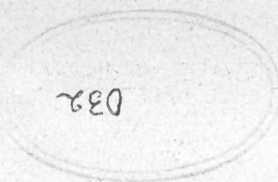 TREŚĆ ROCZNIKA IV.Artykuły:	stronaR. Zawiliński: Odmiana imion własnych obcych	1«	«	O t. zw. wykrzyknikach	17«	«	Grafika a ortografia	33«	«	Modernizm w języku	69«	«	O zgodzie orzecznika przymiotnego	z	 podmio-tem 	85«	«	Logika a psychologia w języku	113«	«	O znakach pisarskich a w szczególności	o	prze-cinku 	 	129«	«	O znakach pisarskich. II. Średnik	145Dr. M. Kowalewski: Jeszcze w sprawie pisowni imion własnychobcych 	 4Adam Braun: Przyczynek do sprawy pisowni imion własnychobcych	53Zapytania i odpowiedzi	.... 13—15, 19—23,	35—40,	55—60	73—75,87—96.	116—120,	132—140Pokłosie a) z dzieł:Al. Brückner: Z dziejów języka polskiego. Studya i szkice.Lwów, 1903; przez L C	 7Edmund Biernacki: Zasady poznania lekarskiego. Warszawa, S :1902; przez L. C		 - . . .	10Al. Brückner: Dzieje literatury polskiej w zarysie. Warszawa,1903; przez L. C	 23T e o d o r  Jeske-Choiński : O mitrę hospodarską, powieść — przezMirosława Kryńskiego	 60Szymon Askenazy: Metody i warunki krytyki naukowej,przez L. C	 78G. L. Somme: Folklor, przez L. C	 79A. Richl: Giordano Bruno, odczyt,	przez R. Mincheimera .	.	.	120Biblioteka samokształcenia, przez J.	Chankowskiego	122St. Górski: Łódź współczesna, przez J. Czekalskiego ....	123Dr. K. Gorzycki: Zarys historyi chłopów w Polsce, przez	L. C.	140I. Snitko: Zarys pojęć o narodzie,	przez L. C	141St. Wyspiański: Warszawianka,	przez P. Chodniewicza.	.	.	141V) z czasopism:Z »Kraju« petersburskiego z r. 1903, przez Dra. B. Trojanowskiego .96Strona.Roztrząsania: przez Dra E. Biernackiego, Dra Al. Brucknera, R. Zawilińskiego, Z. Rz. Witolda Prackiego, Dra K. J. Rozwadowskiego,Jana Wojewódzkiego, Mieczysława Gieniusza i St. C. . . 47—50, 65—68,81—84, 108-112, 127-128, 143—144Zdobycze językoznawstwa polskiego przez Dra St. Dobrzyckiego . 		 27-29, 50—52, 104-108Nowe książki:W. Kokowski: Słownik ortograficzny języka pols., ocenił R. Z. 16A. Krasnowolski: Najpospolitsze błędy językowe, ocenił A. Passendorfer 	29VII. Korespondencya Redakcyi	128VIII. Protest grona czytelników	16IX. Rozmaitości	na okładce.X. Krotochwile językowe I DziałLiczbaTom